关节系统带量采购操作帮助配送企业二零二二年四月目   录第一章 准备工作	3第二章 用户登录	32.1 用户登录	3第三章 关节系统带量采购	43.1关节系统采购合同管理	43.2关节系统采购合同管理	43.3关节系统采购合同管理	53.4关节系统采购合同管理	5第一章 准备工作手册中所出现的用户名称及相关数据均为系统测试数据，与任何机构单位和个人无关。计算机系统要求:操作系统:Windows 7 及以上版本操作系统；浏览器:Internet Explorer11及以上版本，保持网络畅通；USB 2.0端口一个。第二章 用户登录2.1用户登录选择 【普通登录或CA登录】 将CAKey插入USB端，选择证书，点击“登陆”在弹出的对话框中输入用户口令，点击确认，或者使用账号密码登录登录“甘肃省医用耗材阳光采购平台”http://hcygcg.ylbz.gansu.gov.cn:8086/login.html，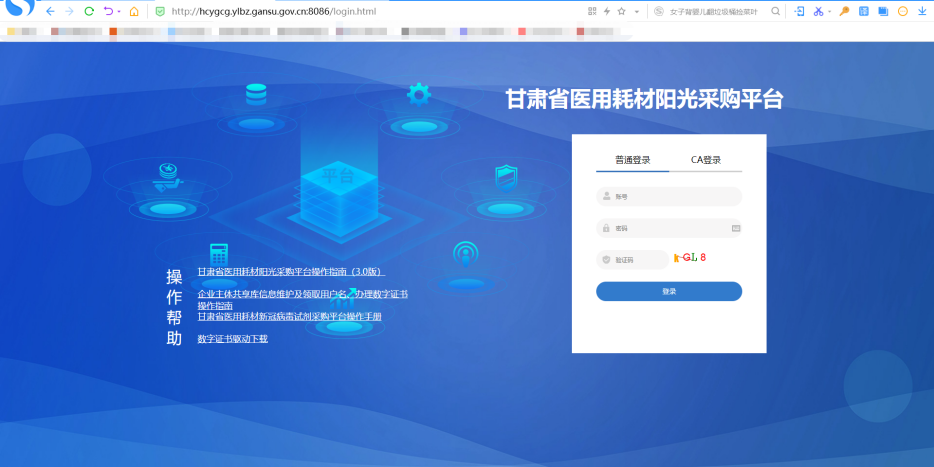 登陆成功后，点击医用耗材带量采购【耗材带量采购】进入采购页面，如下图：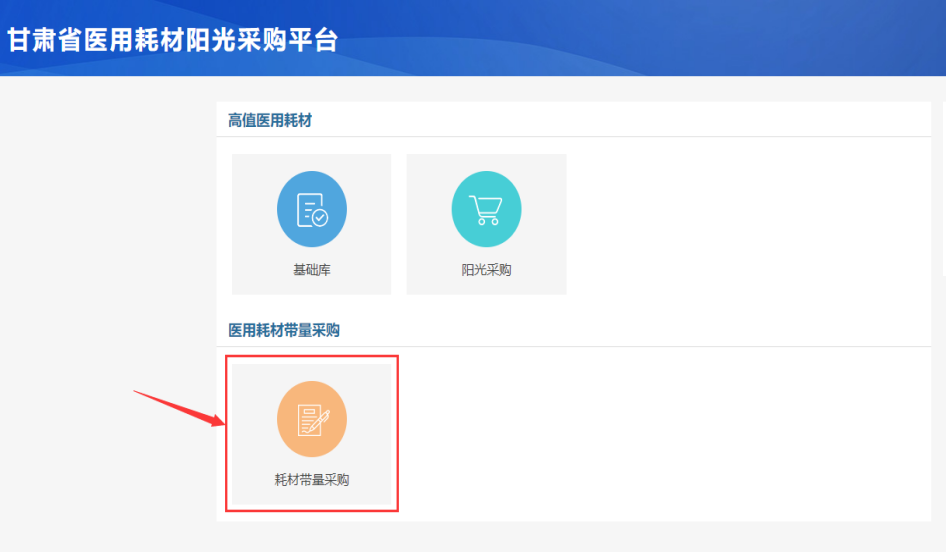 第三章 关节系统带量采购3.1关节系统采购目录点击【关节系统带量采购】>【关节系统采购目录】，可查看所有关节系统产品信息，列表上方搜索栏可查询、定位所需产品，如下图：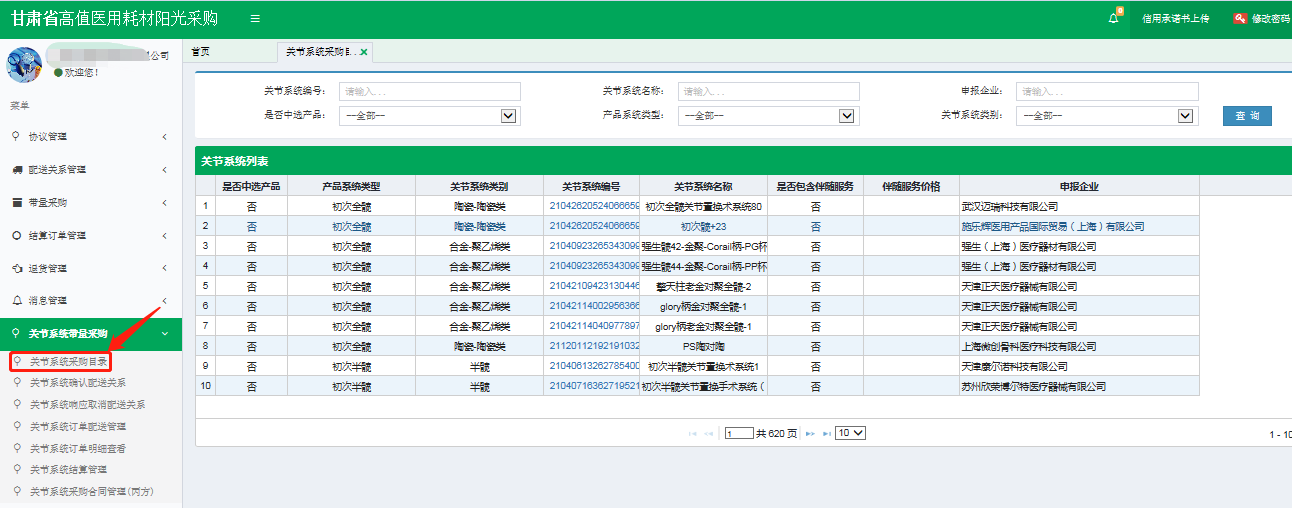 3.2关节系统订单配送管理点击【关节系统带量采购】>【关节系统订单配送管理】，点击需要确认或配送的采购模式，如下图：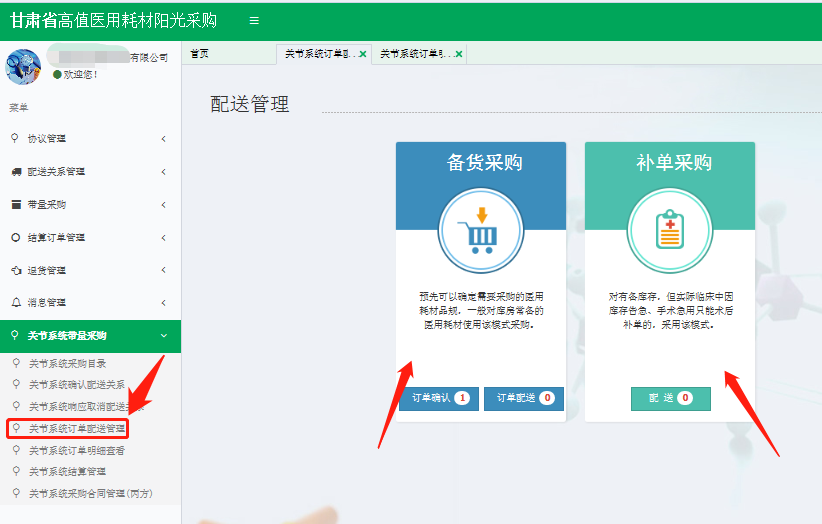 勾选需要配送的订单点击【批量确认】完成订单确认，点击【进入配送】页面跳转至订单配送页面，如下图：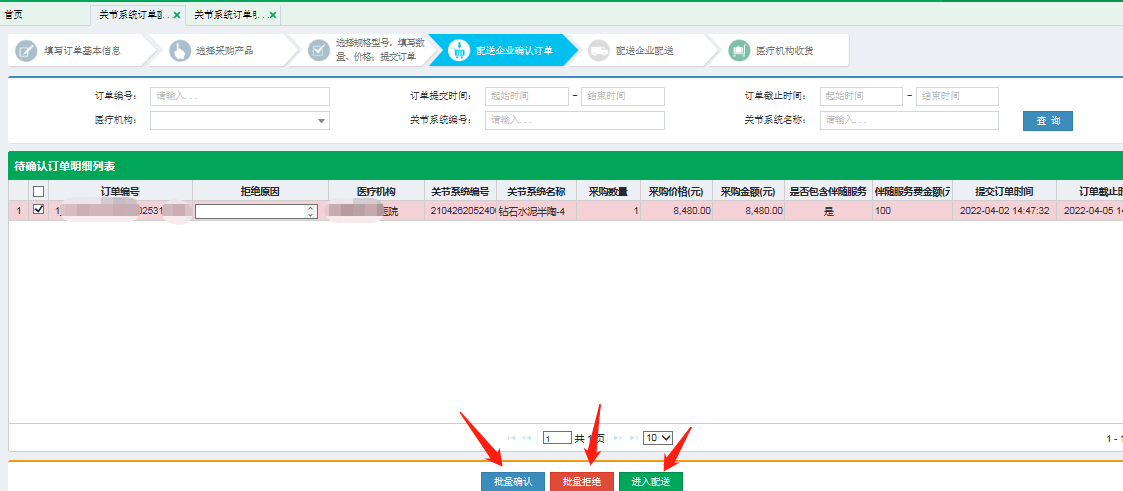 配送数量、发票号填写完毕后，勾选该订单点击下方【批量配送】即可完成订单配送，如下图：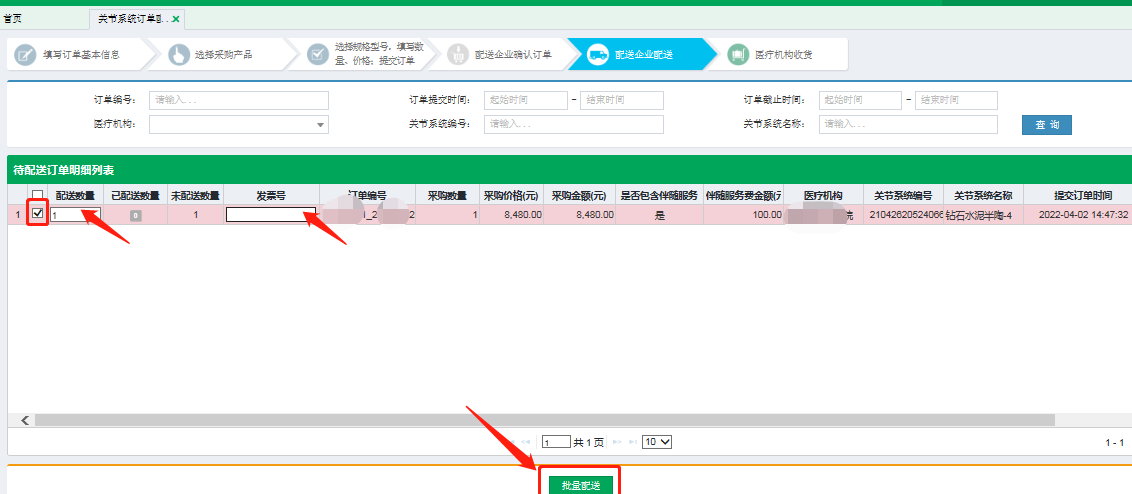 3.3关节系统订单明细查看点击【关节系统带量采购】>【关节系统订单明细查看】，提供配送订单信息查看，页面下方【导出】按钮可导出当前页面显示订单，如下图；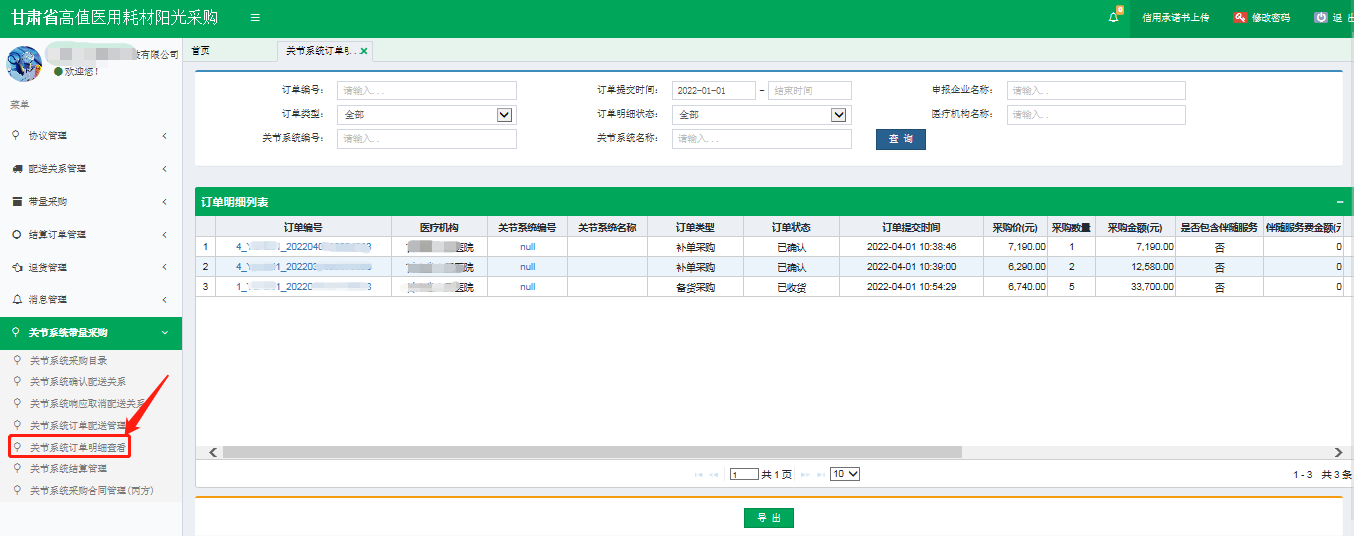 3.4关节系统结算管理点击【关节系统带量采购】>【关节系统结算管理】显示所有已收款和未收款结算单信息，如下图：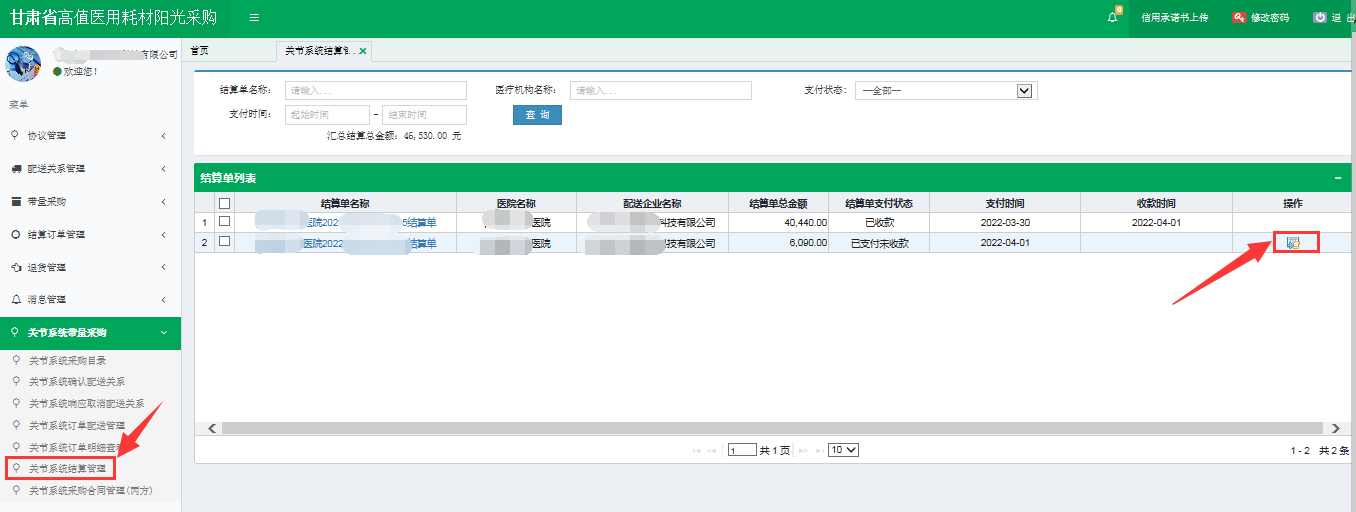 点击进入确认收款页面，点击【支付凭证】可查看医疗机构上传的凭证，确认结算订单无误后点击下方【确认收款】按钮完成结算订单收款，如下图：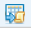 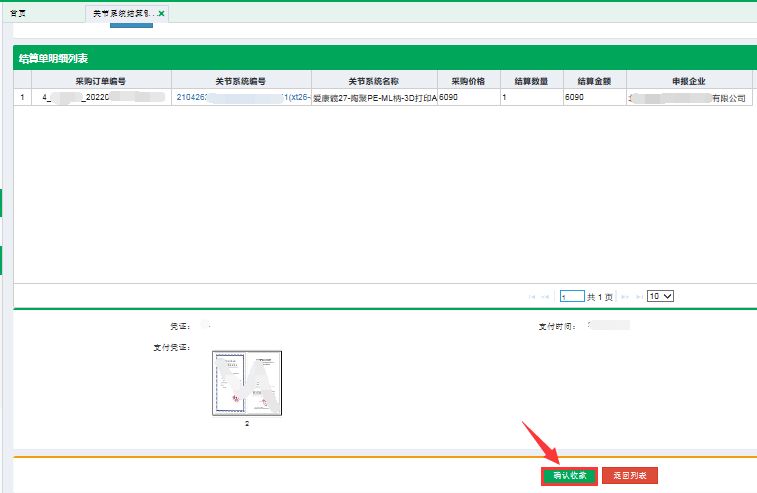 